بسمه تعالی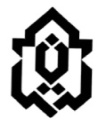     دانشگاه لرستانصورتجلسه دفاع از پایان نامه کارشناسی ارشد جلسه دفاع از پایان نامه ارشد آقا/ خانم ............... رشته ................ گرایش ............ به شماره دانشجویی ................................................. با عنوان:" .........................................................." در تاريخ .................................... در دانشكده ........................................ دانشگاه لرستان برگزار گرديد و هيأت داوران براساس كيفيت پايان نامه، استماع دفاعيه و نحوه پاسخ به سوالها، پايان نامه ايشان را معادل با 6 واحد، با نمره (به عدد)........................ (به حروف) ................................. و با درجه ....................... براي دريافت درجة کارشناسی ارشد مورد تائيد قرار دادند.       دكتر .........................                 دكتر ........................................                          دكتر حسن نایبزاده       امضاء و مهر مدیر گروه                امضاء و مهر معاونت آموزشی دانشکده            امضاء و مهر مدير تحصيلات تكميلي دانشگاه